 ZGŁOSZENIE UCZESTNICTWA W SZKOLENIU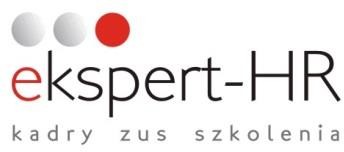 Nazwa szkolenia ………………………………………………………………………………………..Termin szkolenia ………………………………miasto/online..………………………………....Nazwa firmy/instytucji (dane do faktury-NABYWCA)………………………………………………………………………………………………………………NIP …………………………………………Adres:  ul……………………………………………………  miejscowość………………………………kod pocztowy…………………poczta……………………………  tel.  kontaktowy………………………………… e-mail…………………………………………………ODBIORCA ( jeżeli jest inny niż nabywca)Nazwa ………………………………………………………………………………………………… NIP…………………………………………Adres: ul……………………………………………………miejscowość………………………………kod pocztowy…………………Uczestnicy szkolenia:Warunki uczestnictwa w szkoleniu:1. Przesłanie skanu wypełnionego formularza zgłoszeniowego na adres biuro@ekspert-hr.com.pl (przyjęcie zgłoszenia na szkolenie zostanie potwierdzone mailowo lub telefonicznie). W razie braku potwierdzenia otrzymania zgłoszenia w ciągu 24-godzin bardzo prosimy o kontakt telefoniczny - tel. 603774141.2. Dokonanie płatności za szkolenie na co najmniej 2 dni przed planowanym terminem szkolenia – instrukcje dotyczące płatności otrzymają Państwo mailowo. Dla podmiotów z sektora finansów publicznych płatność dokonywana jest po szkoleniu. Uczestnik może zrezygnować z udziału w szkoleniu stacjonarnym najpóźniej 
na 3 dni robocze przed szkoleniem ( przy szkoleniu online najpóźniej 2 godziny przed rozpoczęciem szkolenia). Rezygnację należy przesłać w formie pisemnej np. mailowej. Po tym terminie, w przypadku nieuczestniczenia 
w szkoleniu, zgłaszający zostanie obciążony pełną odpłatnością.Cena szkoleniaOświadczam, że wyrażam zgodę wobec Ekspert-HR Katarzyna Sobieszczańska z siedzibą we Wrocławiu przy
ul. J.Straussa 46/2:na przetwarzanie danych zamieszczonych w powyższym formularzu zgłoszeniowym w celu aktywnego udziału w szkoleniu zgodnie z przepisami Rozporządzenia PE i RE 2016/679 z dnia 27 kwietnia 2016 r. w sprawie ochrony osób fizycznych w związku z przetwarzaniem danych osobowych (RODO) oraz na otrzymywanie od Ekspert-HR drogą elektroniczną na wskazany powyżej adres elektroniczny zgodnie z ustawą z dnia 18.07.2002r. o świadczeniu usług drogą elektroniczną (Dz.U. z 2020 r. poz. 344), informacji dotyczących tego szkolenia 
( brak wyrażenia niniejszej zgody uniemożliwia realizację usługi szkoleniowej przez ekspert-HR).na przesyłanie ofert szkoleniowych przez „ekspert-HR” drogą elektroniczną (zgodnie z ustawą z dnia 18.07.2002r. „O świadczeniu usług drogą elektroniczną” - Dz.U. z 2020 r. poz.344). Jestem świadomy/-a, 
iż w każdym momencie przysługuje mi prawo do odwołania powyższej zgody.Oświadczam, że zapoznałem się z warunkami uczestnictwa w szkoleniu i w pełni je akceptuję.Informacja dotycząca możliwości skorzystania ze zwolnienia z podatku VATDla firm finansujących szkolenie ze środków publicznych istnieje możliwość zwolnienia z VAT na podstawie złożenia dodatkowego oświadczenia. Skan oświadczenia dotyczącego zwolnienia z podatku VAT (formularz „Oświadczenie – zwolnienie z VAT”) należy przesłać wraz z formularzem zgłoszeniowym mailem, a następnie wysłać oryginał oświadczenia pocztą na nasz adres korespondencyjny: Ekspert-HR Katarzyna Sobieszczańska, ul. Skwerowa 10/4, 53-303 Wrocław.	 
Zamiast wysyłania oryginału pocztą można załączyć do zgłoszenia skan oświadczenia podpisany podpisem kwalifikowanym ( podpis musi być widoczny po wydrukowaniu dokumentu). W takim przypadku przesyłanie oryginału dokumentu pocztą nie jest konieczne. Podstawą do zwolnienia z VAT jest dostarczenie oryginału oświadczenia pocztą lub przesłanie skanu oświadczenia podpisanego podpisem kwalifikowanym.W przypadku niespełnienia tego warunku, jako podatnik podatku VAT, jesteśmy zobowiązani do wystawienia faktury z naliczonym podatkiem VAT.  Klauzula informacyjnaZgodnie z art. 13 ust. 1 rozporządzenia Parlamentu Europejskiego i Rady (UE) 2016/679 z 27 kwietnia 2016r. w sprawie ochrony osób fizycznych w związku z przetwarzaniem danych osobowych i w sprawie swobodnego przepływu takich danych oraz uchylenia dyrektywy 95/46/WE (ogólne rozporządzenie o ochronie danych) – dalej: RODO, informujemy, że administratorem Pani/Pana danych osobowych jest Ekspert-HR Katarzyna Sobieszczańska z siedzibą we Wrocławiu przy ul. J.Straussa 46/2, tel. 603774141, e-mail biuro@ekspert-hr.com.pl.Podanie danych osobowych jest dobrowolne, jednak niezbędne do wykonania usługi szkoleniowej lubdoradczej, a także otrzymywania ofert szkoleniowych od Ekspert-HR.Dane osobowe pozyskane  w  związku  realizacją  usług  szkoleniowych  i  doradczych  będą  przetwarzane w następujących celach:związanych z realizacją usługi szkoleniowej lub doradczej,marketingowych w zakresie usług oferowanych przez Ekspert-HR,udzielania odpowiedzi na Pani/Pana korespondencję mailową, pisma, wnioski i skargi,związanych z dochodzeniem ewentualnych roszczeń i odszkodowań a także udzielania odpowiedziw toczących się postępowaniach.Informujemy, że mają Państwo prawo do:dostępu do swoich danych osobowych,żądania sprostowania swoich danych osobowych, które są nieprawidłowe oraz uzupełnienianiekompletnych danych osobowych,żądania usunięcia swoich danych osobowych, w szczególności w przypadku cofnięcia przez Panią/Panazgody na przetwarzanie,żądania ograniczenia przetwarzania swoich danych osobowych,wniesienia sprzeciwu wobec przetwarzania swoich danych, ze względu na Pani/Pana szczególną sytuację, 
w przypadkach, kiedy przetwarzamy Pani/Pana dane na podstawie naszego prawnie usprawiedliwionego interesu czy też na potrzeby marketingu bezpośredniego,przenoszenia swoich danych osobowych,wniesienia skargi do organu nadzorczego zajmującego się ochroną danych osobowych, tj. Prezesa Urzędu Ochrony Danych Osobowych.W zakresie, w jakim Państwa dane są przetwarzane na podstawie zgody – mają Państwo prawo do wycofania zgody na przetwarzanie danych w dowolnym momencie poprzez kontakt pod adresem biuro@ekspert-hr.com.pl Wycofanie zgody nie ma wpływu na zgodność z prawem przetwarzania, którego dokonano na podstawie Państwa  zgody  przed  jej  wycofaniem.  Zgodę  można  wycofać  również  poprzez  wysłanie  oświadczenia   na nasz adres korespondencyjny.Państwa dane będą przetwarzane w celu realizacji usług świadczonych przez Ekspert-HR. Dane mogą być przekazane wyłącznie podmiotom świadczącym usługi dla Ekspert-HR, nie będą przekazywane do państw trzecich.Informujemy, że nie korzystamy z systemów służących do zautomatyzowanego podejmowania decyzji.Lp.        Imię i nazwiskoAdres e-mail uczestnika ( niezbędny w przypadku szkoleń online)
na ten adres wysłane zostanie zaproszenie dla uczestnika z platformy szkoleniowej1.2.3.4.Cena szkolenia nettoZwolnienie z podatku VAT   (TAK/NIE)*- wybierając TAK należy załączyć dokument
      oświadczenia ( informacja na str. 2) Cena szkolenia bruttoLiczba   osóbŁączna wartośćszkolenia brutto…………………………………………………………………………………………………………………datapieczęć firmowapodpis upoważnionej osoby